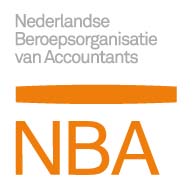 Aanmeldingsformulier Examens Nederlands recht en Gedrags- en beroepsregels voor Accountants-AdministratieconsulentenMet dit formulier dient u zich aan te melden voor een van de eerste tentamens Nederlands recht en  het examen Gedrags- en beroepsregels voor Accountants-Administratieconsulenten, zoals bedoeld in artikel 54 van de Wet op het accountantsberoep (Wab). Aanmelding tentamen(s)TentamenvolgordeHet tentamen Recht moet behaald zijn voordat het tentamen Jaarrekeningenrecht kan worden afgelegd. Het tentamen Belastingrecht I (LB/OB) moet behaald zijn voordat het tentamen Belastingrecht II (IB/VPB) kan worden afgelegd.De kandidaat kan zelf bepalen of eerst het tentamen Recht of het tentamen Belastingrecht I (LB/OB) wordt afgelegd. Het examen Gedrags- en beroepsregels kan pas worden afgelegd nadat de tentamens Nederlands Recht zijn behaald. De NBA stelt de examendata vast in overleg met de examinatoren. Voor zover mogelijk wordt daarbij rekening gehouden met de wensen van de kandidaat. U kunt hieronder aangeven wanneer u het eerste tentamen zou willen afleggen. U heeft de mogelijkheid een keuze te maken tussen het tentamen Recht en Belastingrecht I (LB/OB). AanmeldingLet op: Het aanmeldingsformulier moet minimaal zes weken vóór de examendatum door de NBA zijn ontvangen. Het ingevulde en ondertekende formulier kan gestuurd worden per post naar de NBA, afdeling Educatie & Praktijkopleidingen; t.a.v. Gisela Stein du Pré, Postbus 7984, 1008 AD Amsterdam. Elk volgend tentamen (Jaarrekeningrecht, Belastingrecht II (IB/VPB) en / of het examen Gedrags- en Beroepsregels voor accountants) kan aangemeld worden door een afzonderlijke e-mail te sturen aan g.steindupre@nba.nl.Het verschuldigde bedrag is € 580,- per examenonderdeel. De aanmelding kan pas worden geaccepteerd als ook de betaling van het examengeld heeft plaatsgevonden. Indien alle tentamens met succes zijn behaald, ontvangt de kandidaat een bewijs voor het behalen van de Proeve van vakbewaamheid van de NBA en kan de Verklaring van vakbekwaamheid bij de CEA worden aangevraagd. De CEA beoordeelt of de kandidaat hiervoor in aanmerking komt. Met de Verklaring van vakbekwaamheid kan de kandidaat zich aanmelden voor het lidmaatschap van de NBA en inschrijving in het accountantsregister realiseren. AlgemeenAlgemeenOm de aanmelding in behandeling te kunnen nemen, dienen de met een * gemarkeerde velden verplicht te worden ingevuld.  Om de aanmelding in behandeling te kunnen nemen, dienen de met een * gemarkeerde velden verplicht te worden ingevuld.  (Geboorte)Naam*Voornamen*Titel(s)*Geboortedatum*Geboorteplaats*Nationaliteit*Adres*Postcode*Woonplaats*Land*TelefoonnummerE-mailadres*WerkgeverInformatie accountantskwalificatie van de kandidaatInformatie accountantskwalificatie van de kandidaat‘Voorlopig oordeel’ van de CEA* Ja		 NeeGevolgde (accountants)opleiding(en) in het hoger onderwijs*Land(en) waar de opleiding(en) is (zijn) gevolgd*Lid van de volgende beroepsorganisatie(s)*Ik meld mij aan voor het (de) tentamen(s) / examen:* Recht  Jaarrekeningenrecht Belastingrecht I (LB/OB) Belastingrecht II (IB/VPB) Gedrags- en beroepsregels voor accountantsMijn voorkeurdata zijn: Datum*: Handtekening*: 